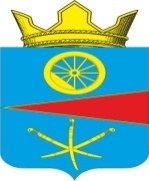 АДМИНИСТРАЦИЯ ТАЦИНСКОГО  СЕЛЬСКОГО ПОСЕЛЕНИЯТацинского  района Ростовской  областиПОСТАНОВЛЕНИЕ26 января 2024 года                             № 17                                               ст. ТацинскаяОб установлении учетной нормы площади жилого помещения для принятия на учет граждан в качестве нуждающихся в жилых помещениях и нормы предоставления площади жилого помещения по договору социального найма на территории муниципального образования "Тацинское сельское поселение"           В соответствии со статьей 50 Жилищного кодекса Российской Федерации, Федеральным законом от 06.10.2003 № 131-ФЗ "Об общих принципах организации местного самоуправления", Областным законом Ростовской области от 07.10.2005 № 363-ЗС "Об учете граждан в качестве нуждающихся в жилых помещениях, предоставляемых по договору социального найма на территории Ростовской области", руководствуясь Уставом муниципального образования "Тацинское сельское поселение", Администрация Тацинского сельского поселения,                                п о с т а н о в л я е т:1. Установить учетную норму площади жилого помещения для принятия на учет граждан в качестве нуждающихся в жилых помещениях в размере 10 квадратных метров общей площади жилого помещения на одного человека. 2. Установить следующую норму предоставления площади жилого помещения по договору социального найма:- 25 квадратных метров общей площади жилого помещения – для одиноко проживающих граждан;- 34 квадратных метров общей площади жилого помещения – на семью из двух человек;- 15 квадратных метров общей площади жилого помещения на каждого члена семьи при составе семьи три и более человек.3. Разместить настоящее постановление на официальном сайте администрации Тацинского сельского поселения (http://tacinskoesp.ru/), а также на информационном стенде в здании Администрации Тацинского сельского поселения.4. Настоящее постановление вступает в силу со дня его официального опубликования (обнародования) в установленном порядке.5. Контроль за исполнением настоящего постановления оставляю за собой.Глава Администрации Тацинского сельского поселения 			                                                            А.С. Вакулич